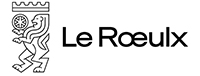 Formulaire de demande simplifié
Dossier de sécurité simplifié (< 200 invités)RELATIF A L’ORGANISATION DE MANIFESTATIONS PUBLIQUESFormulaire à remplir par l’OrganisateurA l’attention de : Service CommunicationAdresse : 	Ville du Roeulx - Administration Communale - Hôtel de Ville		Grand’Place 1 – 7070 Le RoeulxTél. : 064 310 627Données généralesDénomination de l’événement : Date et heure de début de l’événement Date et heure de fin de l’événement : Lieu (adresse complète) : L’organisateurDénomination ou raison sociale : Adresse : Personne de contact (nom, GSM, mail) : Description succincte de l’événementNature de l’événement : ☐ Bal sous chapiteau ☐ Balade/randonnée ☐ Feu d’artifice ☐ Exposition ☐ Bal en plein air ☐ Braderie/brocante ☐ Grand feu ☐ Compétition sportive ☐ Bal dans une salle ☐ Marché local ☐ Divertissement extrême ☐ Cortège/carnaval ☐ Concert/festival ☐ Marché de Noël ☐ Fête des voisins ☐ Souper / dîner ☐ Spectacle / théâtre ☐ Fête locale  ☐ Autres, à préciser ici : Nombre de personnes attendues (y compris l’organisation) : Installations prévues : ☐ Chapiteau (nombre : ………… et dimensions : ………………………………………………)☐ Structures temporaires sur la voie publique☐ Gradins/tribunes ☐ Structures portant des personnes ou des équipements techniques☐ Installations de chauffage☐ Points de cuisson gaz ☐ Barbecue☐ Divertissements extrêmes☐ Brulage ☐ Feu d’artifices  ☐ Lâcher de lanternes célestes☐ Autres, à préciser ici :  Matériel à demander en location et/ou en prêt au Service Travaux selon la disponibilité des stocks : Localisation de l’événementSelon le type d’organisation, le formulaire sera accompagné d’un plan de situation reprenant un relevé d’implantation des éventuelles structures temporaires. Important : en cas d’itinéraire, celui-ci sera représenté sur une carte reprenant le nom des voiries et à une échelle permettant clairement d’identifier celles-ci sur le plan et accompagné de la liste des voiries empruntées.Assurance couvrant la responsabilité civile de l’organisateurCompagnie d’assurance : Numéro de contrat : Documents joints au formulaire☐ Plan de situation / parcours (dans ce dernier cas, pas de carte topographique – IGN !)☐ Liste de voiries☐ Attestation d’assurance☐ Demande/autorisation auprès d’autres instances (SPW, DNF, Voies aériennes, communes voisines, …)UTILISATION DE VOS DONNÉES PERSONNELLES :En complétant ce formulaire, vous acceptez que les informations recueillies soient utilisées uniquement par la Ville du Roeulx et les services de secours et d’urgence dans le cadre de votre demande d’autorisation de l’organisation d’événement. 
La Ville du Roeulx et les services de secours et d’urgence s'engagent à ne pas divulguer, ne pas transmettre, ni partager vos données personnelles avec d'autres entités, entreprises ou organismes, quels qu'ils soient. Vous pouvez exercer votre droit d'accès aux données vous concernant et les faire rectifier en contactant la Ville du Roeulx (Grand'Place 1, 7070 Le Roeulx - 064/310.626 - dpo@leroeulx.be)Fait à  			, le Signature de l’organisateur : 